SMF   Verein Schweizerischer MilitärhundeführerSCM   Société suisse des conducteurs de chiens militairesSCM   Società svizzera dei conducenti di cani militariPrüfungsleiter: Ulrich Kohler,Sich Det MP, Flugplatz Meiringen,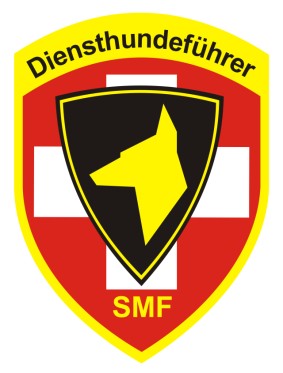 	3857 Unterbach	: Regionalgruppe Zentralschweiz und Sich Det MPPrüfung für Militär- undDiensthundeführer1) RG Zentralschweiz und Sich Det MP - 2) Samstag, 01. September 2018 – 3) Flugplatz Meiringen, Affenwald, 3857 Unterbach- 4) Anmeldung/Registrierung ab 06.00 Uhr im Wett-kampfbüro, Prüfungsbeginn 07.00 - 5) 12. August 2018, - Anmeldung mit Meldeformular, Download auf www.smf-schweiz.org - 6) Prüfungsleitung: Ulrich Kohler / Zustellung der Anmeldungen: Studer Lucia, Griidstrasse 6, 3856 Brienzwiler, 078 659 27 45, lucia.studer@militaerhunde.ch(Anmeldung via Postweg oder mit Anmeldeformular per Mail, Jede Anmeldung wird per Mail bestätigt)7 ) Aufgebotene - 8 ) Aufgebotene - 9 ) Alle– 10 ) CHF 55.00 für SMF Mitglieder, andere 75.00 Fr. (inkl. Mittagessen)Startgeld / EinzahlungDas Startgeld wird am Prüfungstag, bei der Anmeldung eingezogen. Wir bitten Sie, den Rechnungsbe- trag abgezählt bereitzuhalten.– 11) Teilnehmerzahl beschränkt!Klassen: Sch H // chien de défense BM SpH // chien de stupéfiants Spr SpH // chien d’explosifTeilnahmeberechtigungTeilnahmeberechtigt sind Diensthundeführer von anerkannten diensthundehaltenden Behör- den/Kommandos und öffentlicher Dienste (Staatliche, kantonale oder kommunale Organisationen, die Diensthunde halten) mit einem mindestens 18 Monate alten im Dienst stehenden Diensthund.Unter dem Begriff Behörden und Verwaltungen verstehen wir GWK, städtische und kantonale Polizei- korps, Schutzdienste von öffentlichen Anstalten und Gefängnisse, AKW, nach PO 64.008/I, Art. 1.6 und Art. 6, gültig ab 01.01.2010, Stand vom 01.11.2009.Bitte beachten Sie dabei auch die Ausrüstung für den Hund und die Vorschriften und Gesetze rund um den Tierschutz. Das Betreten der Arbeitsplätze und auch allfällige Trainings auf dem Prüfungsgelände sind vor und während den Prüfungstagen strikte untersagt. Zuwiderhandlungen gegen diese Vorschrif- ten und gegen die Prüfungsordnung haben den Ausschluss von der Prüfung zur Folge.WegbeschreibungVon Bern her: Richtung Meiringen fahren, beim zweiten Kreisel nach der Ausfahrt Brienz den gelben Wegweisern VBS folgen. Bei der Loge des Flugplatz Meiringen ca. 400m weiter gerade aus fahren und dann rechts abbiegen. Der Affenwald ist von der Loge aus sichtbar.Vom Brünig her: Nach dem Brünig der gelben Beschilderung VBS folgen. Da die Brienzwilerbücke wegen Sanierung gesperrt ist, muss ein Umweg über Brienz gemacht werden. Dort wieder auf die Schnellstrasse Richtung Meiringen fahren und wie in der Beschreibung von Bern aus, weiterfahren. Ansonsten besteht die Möglichkeit nach dem Brünigpass Richtung Meiringen zu fahren und dann von Meiringen her der gelben Beschilderung VBS zu folgen.Anmerkung zum StartgeldKeine Rückerstattung der Startgebühr bei Abmeldung unter 10 Tage vor Prüfung, ausgenommen mit ärztlichem Attest. Weitere Angaben unter :  www.smf-schweiz.org .Startzeiten / ZeitplanDer Zeitplan mit den aktuellen Startzeiten wird rechtzeitig (einige Tage vor dem Wettkampf) auf das Web geschaltet. Auf  www.smf-schweiz.org können Sie diese einsehen und ausdrucken. Der Zeitplan ist unbedingt einzuhalten. Nicht pünktliches Erscheinen auf den Arbeitsplätzen zieht eine Disqualifika- tion mit sich.Tenue  / Uniform ausländischer TeilnehmerDer ganze Wettkampf inkl. Rangverkündigung findet im Dienstanzug statt.Ausländische TeilnehmerBei Angehörigen ausländischer Streitkräfte liegt die Verantwortlichkeit bei jedem Einzelnen. Interes- sierte Diensthundeführer müssen sich selber um die Bewilligung zum Tragen der Uniform in derSchweiz bemühen. Dabei müssen sich die Diensthundeführer an die entsprechende Botschaft ihresLandes, hier in der Schweiz (in der Regel in Bern) wenden. Die jeweilige Militärabteilung der Botschaft kann den Diensthundeführern weiterhelfen.12) RangverlesenRaschmöglichst nach Prüfungsschluss.Legende1) Sektion / 2) Datum / 3) Ort  / 4) Beginn der Prüfung / 5) Meldeschluss / 6) Prüfungsleitung / 7) Rich- ter / 8) Schutzdiensthelfer / 9) Rassen / 10) Startgeld / 11) Bemerkungen / 12) RangverkündigungFür die RG Zentralschweiz und das Sich D MPLucia Studer 